Mathematics Essential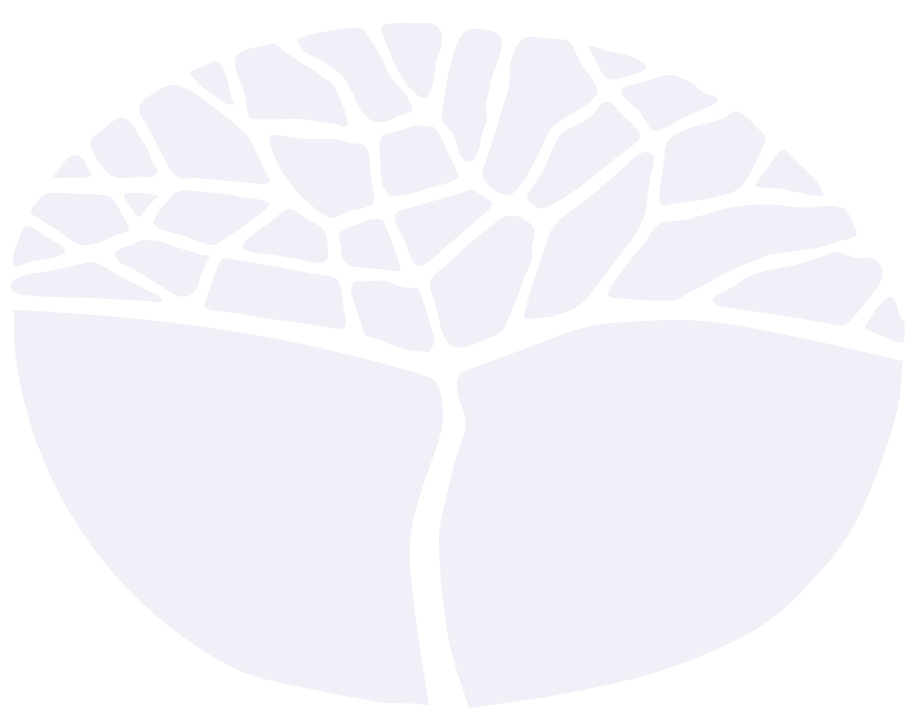 General courseYear 12 syllabusAcknowledgement of CountryKaya. The School Curriculum and Standards Authority (the Authority) acknowledges that our offices are on Whadjuk Noongar boodjar and that we deliver our services on the country of many traditional custodians and language groups throughout Western Australia. The Authority acknowledges the traditional custodians throughout Western Australia and their continuing connection to land, waters and community. We offer our respect to Elders past and present.Important informationThis syllabus is effective from 1 January 2024.Users of this syllabus are responsible for checking its currency.Syllabuses are formally reviewed by the School Curriculum and Standards Authority (the Authority) on a cyclical basis, typically every five years.Copyright© School Curriculum and Standards Authority, 2023This document – apart from any third-party copyright material contained in it – may be freely copied, or communicated on an intranet, for non-commercial purposes in educational institutions, provided that the School Curriculum and Standards Authority (the Authority) is acknowledged as the copyright owner, and that the Authority’s moral rights are not infringed.Copying or communication for any other purpose can be done only within the terms of the Copyright Act 1968 or with prior written permission of the Authority. Copying or communication of any third-party copyright material can be done only within the terms of the Copyright Act 1968 or with permission of the copyright owners.Any content in this document that has been derived from the Australian Curriculum may be used under the terms of the Creative Commons Attribution 4.0 International licence.ContentOverview of Mathematics courses	1Rationale	2Aims	3Organisation	4Structure of the syllabus	4Organisation of content	5Representation of the general capabilities	5Representation of the cross-curriculum priorities	7Unit 3	8Unit description	8Learning outcomes	8Unit content	8Unit 4	13Unit description	13Learning outcomes	13Unit content	13School-based assessment	17Externally set task	18Grading	18Appendix 1 – Grade descriptions Year 12	20Appendix 2 – Glossary	22Overview of Mathematics coursesThere are six mathematics courses. Each course is organised into four units, with Unit 1 and Unit 2 being taken in Year 11 and Unit 3 and Unit 4 in Year 12. The ATAR course examination for each of the three ATAR courses is based on Unit 3 and Unit 4 only.The courses are differentiated, each focusing on a pathway that will meet the learning needs of a particular group of senior secondary students.Mathematics Preliminary is a course which focuses on the practical application of knowledge, skills and understandings to a range of environments that will be accessed by students with special education needs. Grades are not assigned for these units. Student achievement is recorded as ‘completed’ or ‘not completed’. This course provides the opportunity for students to prepare for post-school options of employment and further training.Mathematics Foundation is a course which focuses on building the capacity, confidence and disposition to use mathematics to meet the numeracy standard for the WACE. It provides students with the knowledge, skills and understanding to solve problems across a range of contexts, including personal, community and workplace/employment. This course provides the opportunity for students to prepare for post-school options of employment and further training.Mathematics Essential is a General course which focuses on using mathematics effectively, efficiently and critically to make informed decisions. It provides students with the mathematical knowledge, skills and understanding to solve problems in real contexts for a range of workplace, personal, further learning and community settings. This course provides the opportunity for students to prepare for post-school options of employment and further training.Mathematics Applications is an ATAR course which focuses on the use of mathematics to solve problems in contexts that involve financial modelling, geometric and trigonometric analysis, graphical and network analysis, and growth and decay in sequences. It also provides opportunities for students to develop systematic strategies based on the statistical investigation process for answering statistical questions that involve analysing univariate and bivariate data, including time series data.Mathematics Methods is an ATAR course which focuses on the use of calculus and statistical analysis. The study of calculus provides a basis for understanding rates of change in the physical world, and includes the use of functions, their derivatives and integrals, in modelling physical processes. The study of statistics develops students’ ability to describe and analyse phenomena that involve uncertainty and variation.Mathematics Specialist is an ATAR course which provides opportunities, beyond those presented in the Mathematics Methods ATAR course, to develop rigorous mathematical arguments and proofs, and to use mathematical models more extensively. The Mathematics Specialist ATAR course contains topics in functions and calculus that build on and deepen the ideas presented in the Mathematics Methods ATAR course as well as demonstrate their application in many areas. The Mathematics Specialist ATAR course also extends understanding and knowledge of statistics and introduces the topics of vectors, complex numbers and matrices. The Mathematics Specialist ATAR course is the only ATAR mathematics course that should not be taken as a stand-alone course.RationaleMathematics is the study of order, relation and pattern. From its origins in counting and measuring, it has evolved in highly sophisticated and elegant ways to become the language used to describe much of the physical world. Statistics is the study of ways of collecting and extracting information from data and of using that information to describe and make predictions about the behaviour of aspects of the real world in the face of uncertainty. Together, mathematics and statistics provide a framework for thinking and a means of communication that is powerful, logical, concise and precise.The Mathematics Essential General course focuses on enabling students to use mathematics effectively, efficiently and critically to make informed decisions in their daily lives. It provides students with the mathematical knowledge, skills and understanding to solve problems in real contexts for a range of workplace, personal, further learning and community settings. This course offers students the opportunity to prepare for post-school options of employment and further training.For all content areas of the Mathematics Essential General course, the proficiency strands of understanding, fluency, problem solving and reasoning from the Year 7–10 curriculum continue to be very much applicable and should be inherent in students’ learning of the course. Each of these is essential and mutually reinforcing. For all content areas, practice, together with a focus on understanding allows students to develop fluency in their skills. Students will encounter opportunities for problem solving, such as finding the interest on a sum of money to enable comparison between different types of loans. In the Mathematics Essential General course, reasoning includes critically interpreting and analysing information represented through graphs, tables and other statistical representations to make informed decisions. The ability to transfer mathematical skills between contexts is a vital part of learning in this course. For example, familiarity with the concept of a rate enables students to solve a wide range of practical problems, such as fuel consumption, travel times, interest payments, taxation, and population growth.The content of the Mathematics Essential General course is designed to be taught within contexts that are relevant to the needs of the particular student cohort. The skills and understandings developed throughout the course will be further enhanced and reinforced through presentation related to areas encountered in vocational education and training (VET), apprenticeships, traineeships or employment.AimsThe Mathematics Essential General course aims to develop students’ capacity, disposition and confidence to:understand concepts and techniques drawn from mathematics and statisticssolve applied problems using concepts and techniques drawn from mathematics and statisticsuse reasoning and interpretive skills in mathematical and statistical contextscommunicate in a concise and systematic manner using appropriate mathematical and statistical languagechoose and use technology appropriately.OrganisationThis course is organised into a Year 11 syllabus and a Year 12 syllabus. The cognitive complexity of the syllabus content increases from Year 11 to Year 12.Structure of the syllabusThe Year 12 syllabus is divided into two units which are delivered as a pair. The notional time for the pair of units is 110 class contact hours.Unit 3This unit includes the following four topics:MeasurementScales, plans and modelsGraphs in practical situationsData collectionUnit 4This unit includes the following three topics:Probability and relative frequenciesEarth geometry and time zonesLoans and compound interestEach unit includes:a unit description – a short description of the focus of the unit and suggested contexts through which the content could be taughtlearning outcomes – a set of statements describing the learning expected as a result of studying the unitunit content – the content to be taught and learned, including examples in context which emphasise the intent of the course.Throughout each unit, students apply the mathematical thinking process to real-world problemsinterpret the task and gather the key informationidentify the mathematics which could help to complete the taskanalyse information and data from a variety of sourcesapply existing mathematical knowledge and strategies to obtain a solutionverify the reasonableness of the solutioncommunicate findings in a systematic and concise manner.Students apply the statistical investigation process to real-world tasksclarify the problem and pose one or more questions that can be answered with datadesign and implement a plan to collect or obtain appropriate dataselect and apply appropriate graphical or numerical techniques to analyse the datainterpret the results of this analysis and relate the interpretation to the original questioncommunicate findings in a systematic and concise manner.Organisation of contentUnit 3 provides students with the mathematical skills and understanding to solve problems related to measurement, scales, plans and models, drawing and interpreting graphs and data collection. Teachers are advised to apply the content of all topics in contexts which are meaningful and of interest to the students. Possible contexts for this unit are Construction and design, and Medicine.Unit 4 provides students with the mathematical skills and understanding to solve problems related to probability, earth geometry and time zones, loans and compound interest. Teachers are advised to apply the content of all topics in contexts which are meaningful and of interest to the students. Possible contexts for this unit are Finance, and Travel. However these contexts may not be relevant for all students and teachers are encouraged to find a suitable context that will make the mathematical topics of this unit relevant for their particular student cohort.Role of technologyIt is assumed that students will be taught the Mathematics Essential General course with a range of technological applications and techniques. If appropriately used, these have the potential to enhance the teaching and learning of mathematics. However, students also need to continue to develop skills that do not depend on technology. The ability to be able to choose when, or when not, to use some form of technology and to be able to work flexibly with technology are important skills in this course.Representation of the general capabilitiesThe general capabilities encompass the knowledge, skills, behaviours and dispositions that will assist students to live and work successfully in the twenty-first century. Teachers may find opportunities to incorporate the capabilities into the teaching and learning program for the Mathematics Essential General course. The general capabilities are not assessed unless they are identified within the specified unit content.LiteracyLiteracy skills and strategies enable students to express, interpret, and communicate mathematical information, ideas and processes. Mathematics provides a specific and rich context for students to develop their ability to read, write, visualise and talk about situations involving a range of mathematical ideas. Students can apply and further develop their literacy skills and strategies by shifting between verbal, written and spoken, graphic, numerical and symbolic forms of representing problems in order to formulate, understand and solve problems and communicate results. Students learn to communicate their findings in different ways, using multiple systems of representation and data displays to illustrate the relationships they have observed or constructed.NumeracyThe students who undertake this course will continue to develop their numeracy skills. This course contains financial applications of mathematics that will assist students to become literate consumers of investments and loans. It also contains statistics topics that will equip students for the ever-increasing demands of the information age. Students will be well equipped to make informed decisions about events and activities which involve an element of chance.Information and communication technology capabilityIn the Mathematics Essential General course, students use information and communications technology (ICT) to apply mathematical knowledge to a range of problems. They use software which may be used for statistical analysis, data representation and manipulation, and calculation. They use digital tools to visualise and manipulate shapes in design.Critical and creative thinkingThe Mathematics Essential General course provides students with opportunities to use their mathematical knowledge, skills and understanding to solve problems in real contexts. Solutions to these problems involve drawing on knowledge of the context to decide what and how mathematics will help to reach a conclusion.Personal and social capabilityIn the Mathematics Essential General course, students develop personal and social competence through setting and monitoring personal and academic goals, taking initiative, building adaptability, communication, teamwork and decision-making. The elements of personal and social competence relevant to the Mathematics Essential General course mainly include the application of mathematical skills for their decision-making, life-long learning, citizenship and self-management. In addition, students will work collaboratively in teams and independently as part of their mathematical explorations and investigations.Ethical understandingIn the Mathematics Essential General course, students may develop ethical understanding through decision-making connected with ethical dilemmas that arise when engaged in mathematical calculation and the dissemination of results and the social responsibility associated with teamwork and attribution of input. The areas relevant to the Mathematics Essential General course include issues associated with ethical decision-making as students work collaboratively in teams and independently as part of their mathematical explorations and investigations. Acknowledging errors rather than denying findings and/or evidence involves resilience and examined ethical behaviour. They develop communication, research and presentation skills to express viewpoints.Intercultural understandingStudents understand mathematics as a socially constructed body of knowledge that uses universal symbols but has its origin in many cultures. Students understand that some languages make it easier to acquire mathematical knowledge than others. Students also understand that there are many culturally diverse forms of mathematical knowledge, including diverse relationships to number and that diverse cultural spatial ability and understandings are shaped by a person’s environment and language.Representation of the cross-curriculum prioritiesThe cross-curriculum priorities address the contemporary issues which students face in a globalised world. Teachers may find opportunities to incorporate the priorities into the teaching and learning program for the Mathematics Essential General course. The cross-curriculum priorities are not assessed unless they are identified within the specified unit content.Aboriginal and Torres Strait Islander histories and culturesMathematics courses value the histories, cultures, traditions and languages of Aboriginal and Torres Strait Islander Peoples’ past and ongoing contributions to contemporary Australian society and culture. Through the study of mathematics within relevant contexts, opportunities may allow for the development of students’ understanding and appreciation of the diversity of Aboriginal and Torres Strait Islander Peoples’ histories and cultures.Asia and Australia's engagement with AsiaThere are strong social, cultural and economic reasons for Australian students to engage with the countries of Asia and with the past and ongoing contributions made by the peoples of Asia in Australia. It is through the study of mathematics in an Asian context that students engage with Australia’s place in the region. Through analysis of relevant data, students are provided with opportunities to further develop an understanding of the diverse nature of Asia’s environments and traditional and contemporary cultures.SustainabilityThe Mathematic Essential General course provides the opportunity for the development of informed and reasoned points of view, discussion of issues, research and problem solving. Therefore, teachers are encouraged to select contexts for discussion connected with sustainability. Through analysis of data, students have the opportunity to research and discuss this global issue and learn the importance of respecting and valuing a wide range of world perspectives.Unit 3Unit descriptionThis unit provides students with the mathematical skills and understanding to solve problems related to measurement, scales, plans and models, drawing and interpreting graphs and data collection. Students use the mathematical thinking process and apply the statistical investigation process. Teachers are encouraged to apply the content of the four topics in this unit: Measurement; Scales, plans and models; Graphs in practical situations; and Data collection, in a context which is meaningful and of interest to the students. A variety of approaches could be used to achieve this purpose. Possible contexts for this unit are Construction and design, and Medicine.It is assumed that an extensive range of technological applications and techniques will be used in teaching this unit. The ability to choose when, and when not, to use some form of technology, and the ability to work flexibly with technology, are important skills.The number formats for the unit are positive and negative numbers, decimals, fractions, percentages, rates, ratios, square and cubic numbers written with powers and square roots.Learning outcomesBy the end of this unit, students:understand the concepts and techniques used in measurement, scales, plans and models, graphs and data collectionapply reasoning skills and solve practical problems in measurement, scales, plans and models, graphs and data collectioncommunicate their arguments and strategies when solving mathematical and statistical problems using appropriate mathematical or statistical languageinterpret mathematical and statistical information and ascertain the reasonableness of their solutions to problems.Unit contentAn understanding of the Year 11 content is assumed knowledge for students in Year 12.This unit includes the knowledge, understandings and skills described below.For topics 3.1, 3.2 and 3.3 students apply the mathematical thinking process to real-world problems relating to the topic content.Students:interpret the task and gather the key informationidentify the mathematics which could help to complete the taskanalyse information and data from a variety of sourcesapply existing mathematical knowledge and strategies to obtain a solutionverify the reasonableness of the solutioncommunicate findings in a systematic and concise manner.Topic 3.1: Measurement (15 hours)Linear measureextend the calculation of perimeters to include polygons, circles and composites of familiar shapesArea measurecalculate areas of parallelograms, trapeziums, circles and semi-circlesdetermine the area of composite figures by decomposition into familiar shapesdetermine the surface area of familiar solids, including, cubes, rectangular and triangular prisms, spheres and cylindersuse addition of the area of the faces of solids to determine the surface area of composite solidsExamples in context – Area measure:calculating surface area of various buildings to compare costs of external paintingVolume and capacityrecognise relations between volume and capacity, recognising that 1 cm3 = 1 mL and 1 m3 = 1 kLcalculate the volume and capacity of cylinders, pyramids and spheresExamples in context – Volume and capacity:interpreting dosages for children and adults from dosage panels on medicines, given age or weightcalculating and interpreting dosages for children from adults’ medication using various formulas (Fried, Young, Clark) in millilitrescomparing the capacity of rainwater tanksTopic 3.2: Scales, plans and models (15 hours)Geometryrecognise the properties of common two-dimensional geometric shapes and three-dimensional solidsinterpret different forms of two-dimensional representations of three-dimensional objects, including nets and perspective diagramsuse terminology of geometric shapes; for example, point, line, angle, diagonal, edge, curve, face and vertex, parallel and perpendicularInterpret scale drawingsinterpret commonly used symbols and abbreviations in scale drawingsdetermine actual measurements of angle, perimeters and areas from scale drawingsestimate and compare quantities, materials and costs using actual measurements from scale drawings, for example using measurements for packaging, clothes, painting, bricklaying and landscapingCreating scale drawingsunderstand and apply drawing conventions of scale drawings, such as scales in ratio, dimensions and labellingconstruct scale drawings by hand and by using appropriate software/technologyThree dimensional objectsinterpret plans and elevation views of modelssketch elevation views of different modelsinterpret diagrams of three-dimensional objectsRight-angled triangles (no bearings)apply Pythagoras’ theorem to solve problems in practical two-dimensional viewsapply the tangent ratio to determine unknown angles and sides in right-angled triangleswork with the concepts of angle of elevation and angle of depressionapply the cosine and sine ratios to determine unknown angles and sides in right-angle trianglessolve problems involving trigonometric ratios in practical two-dimensional viewsExamples in context – Scales, plans and models:drawing scale diagrams of everyday two-dimensional shapesinterpreting common symbols and abbreviations used on house plansusing the scale on a plan to calculate actual external or internal dimensions, the lengths of the house and the dimensions of particular roomsusing technology to translate two-dimensional house plans into three-dimensional buildingscreating landscape designs using technologyTopic 3.3: Graphs in practical situations (10 hours)Cartesian planedemonstrate familiarity with Cartesian co-ordinates in two dimensions by plotting points on the Cartesian planegenerate tables of values for linear functions drawn from practical contextsgraph linear functions drawn from practical contexts with pencil and paper and with graphing softwareUsing graphsinterpret and use graphs in practical situations, including travel graphs, time series and conversion graphsdraw graphs from given data to represent practical situationsdescribe trend as increasing or decreasing for time series dataidentify the rate of change of the dependent variable, relating it to the difference pattern in a table and the slope of an associated line drawn from practical contextsdetermine and describe the significance of the vertical intercept in practical situationsuse the rate of change and the initial value to determine the linear relationship in practical situationsinterpret the point of intersection and other important features of given graphs of two linear functions drawn from practical contexts; for example, the ‘break-even’ pointExamples in context – Graphs in practical situations:interpreting graphs showing growth ranges for children (height or weight or head circumference versus age)interpreting hourly hospital charts showing temperature and pulseinterpreting graphs showing life expectancy with different variablesFor topic 3.4 students apply the statistical investigation process to real-world tasks relating to the topic content. Students:clarify the problem and pose one or more questions that can be answered with datadesign and implement a plan to collect or obtain appropriate dataselect and apply appropriate graphical or numerical techniques to analyse the datainterpret the results of this analysis and relate the interpretation to the original questioncommunicate findings in a systematic and concise manner.Topic 3.4: Data collection (15 hours)Censusinvestigate the procedure for conducting a censusinvestigate the advantages and disadvantages of conducting a censusSurveysunderstand the purpose of sampling to provide an estimate of population values when a census is not usedinvestigate the different kinds of samples, for example, systematic samples, self-selected samples, simple random samplesrecognise the advantages and disadvantages of these kinds of samples; for example, comparing simple random samples with self-selected samplesSimple survey procedureidentify the target population to be surveyedinvestigate questionnaire design principles; for example, simple language, unambiguous questions, consideration of number of choices, issues of privacy and ethics, freedom from biasSources of biasdescribe the faults in the collection of data processdescribe sources of error in surveys; for example, sampling error and measurement errordescribe possible misrepresentation of the results of a survey due to the unreliability of generalising the survey findings to the entire population, for example, because of limited sample size or chance variation between samplesdescribe errors and misrepresentation of the results of a survey, including examples of media misrepresentations of surveys and the manipulation of data to serve different purposesBivariate scatterplotsdescribe the patterns and features of bivariate datadescribe the association between two numerical variables in terms of direction (positive/negative), form (linear/non-linear) and strength(strong/moderate/weak)Trend linesidentify the dependent and independent variablefit a trend line by eyeinterpret relationships in terms of the variables, for example, describe trend as increasing or decreasinguse the trend line to make predictions, both by interpolation and extrapolationrecognise the dangers of extrapolationdistinguish between causality and association through examplesExamples in context:analysing data obtained from medical sources, including bivariate dataanalysing and interpreting tables and graphs that compare body ratios, such as hip height versus stride length, foot length versus heightUnit 4Unit descriptionThis unit provides students with the mathematical skills and understanding to solve problems related to probability, earth geometry and time zones, loans and compound interest. Students use the mathematical thinking process and apply the statistical investigation process to solve problems involving probability. Teachers are advised to apply the content of the three topics in this unit: Probability and relative frequencies; Earth geometry and time zones; and Loans and compound interest, in a context which is meaningful and of interest to the students. Possible contexts for this unit are Finance, and Travel.It is assumed that an extensive range of technological applications and techniques will be used in teaching this unit. The ability to choose when, and when not, to use some form of technology, and the ability to work flexibly with technology, are important skills.The number formats for the unit are positive and negative numbers, decimals, fractions, percentages, rates, ratios and numbers expressed with integer powers.Learning outcomesBy the end of this unit, students:understand the concepts and techniques used in probability and relative frequencies, earth geometry and time zones, loans and compound interestapply reasoning skills and solve practical problems in probability and relative frequencies, earth geometry and time zones, loans and compound interestcommunicate their arguments and strategies when solving mathematical problems using appropriate mathematical or statistical languageinterpret mathematical information and ascertain the reasonableness of their solutions to problems.Unit contentThis unit includes the knowledge, understandings and skills described below.For topic 4.1 students apply the statistical investigation process to real-world tasks relating to the topic content.Students:clarify the problem and pose one or more questions that can be answered with datadesign and implement a plan to collect or obtain appropriate dataselect and apply appropriate graphical or numerical techniques to analyse the datainterpret the results of this analysis and relate the interpretation to the original questioncommunicate the findings in a systematic and concise manner.Topic 4.1: Probability and relative frequencies (20 hours)Probability expressionsinterpret commonly used probability statements, including ‘possible’, ‘probable’, ‘likely’, ‘certain’describe ways of expressing probabilities formally using fractions, decimals, ratios and percentagesSimulationsperform simulations of experiments using technologyrecognise that the repetition of chance events is likely to produce different resultsrecognise the law of large numbers and identify relative frequency as probabilityidentify factors that may cause the simulation to no longer model the real world eventSimple probabilities in practical situationsconstruct a sample space for an experiment which represents a practical situationuse a sample space to determine the probability of outcomes for an experimentuse arrays or tree diagrams to determine the outcomes and the probabilities for experimentsProbability applicationsidentify situations in real-life contexts where probability is used for decision makingdetermine and use probabilities (relative frequencies) from given data to predict proportions and the number of outcomes that are likely to occurExamples in context:using data to calculate the relative frequencies of the different countries of origin of visitors to a particular tourist venue or countryusing data to calculate the relative frequencies of the amounts of household expenditureusing data to predict the number of people likely to be infected with a strain of flu or experience side effects with a certain medicationFor topics 4.2 and 4.3 students apply the mathematical thinking process to real-world problems relating to the topic content.Students:interpret the task and gather the key informationidentify the mathematics which could help to complete the taskanalyse information and data from a variety of sourcesapply existing mathematical knowledge and strategies to obtain a solutionverify the reasonableness of the solutioncommunicate findings in a systematic and concise manner.Topic 4.2: Earth geometry and time zones (15 hours)Locationlocate positions on the earth’s surface given latitude and longitude using a range of methods; for example, a global positioning system (GPS), a globe, an atlas and digital technologiesuse the arc length formula to calculate distances between two places on Earth on the same longitudedetermine distances between two places on Earth using appropriate technologyTimeunderstand the link between longitude and timesolve problems involving time zones in Australia and neighbouring nations making any necessary allowances for daylight savingsolve problems involving Greenwich Mean Time and the International Date Linedetermine time differences between two places on Earthsolve problems associated with time zones; for example, internet and phone usagesolve problems relating to travelling east and west, incorporating time zone changesExamples in context:plan for a phone call/skype to an interstate/international location, including daylight saving conditionsplan a schedule for interstate travel, including daylight saving conditionsdesign an itinerary involving up to five different places in the world accounting for distances between places, mode of transport: by air, land or sea, arrival and departure times, international time zones, climate/seasonal changesuse a GPS application to determine time and distance between two locationsTopic 4.3: Loans and compound interest (20 hours)Compound interestreview the principles of simple interestunderstand the concept of compound interest as a recurrence relationconsider similar problems involving compounding; for example, population growthuse technology to calculate the future value of a compound interest loan or investment and the total interest paid or earneduse technology to compare, numerically and graphically, the growth of simple interest and compound interest loans and investmentsuse technology to investigate the effect of changing the interest rate and the number of compounding periods on the future value of a loan or investmentReducing balance loans (compound interest loans with periodic repayments)use technology and a recurrence relation to model a reducing balance loaninvestigate the effect of the interest rate and repayment amount on the time taken to repay a loanExamples in context:using formula, graphs and spreadsheets to calculate the outcomes of investment accounts with compound interestusing percentages, rates and spreadsheets to investigate personal loan calculationscalculating and analysing the costs, hidden traps, advantages and disadvantages for payment plans with interest free periods using rates and percentagesSchool-based assessmentThe Western Australian Certificate of Education (WACE) Manual contains essential information on principles, policies and procedures for school-based assessment that needs to be read in conjunction with this syllabus.Teachers design school-based assessment tasks to meet the needs of students. The table below provides details of the assessment types for the Mathematics Essential General Year 12 syllabus and the weighting for each assessment type.Assessment table – Year 12Teachers are required to use the assessment table to develop an assessment outline for the pair of units.The assessment outline must:include a set of assessment tasksinclude a general description of each taskindicate the unit content to be assessedindicate a weighting for each task and each assessment typeinclude the approximate timing of each task (for example, the week the task is conducted, or the issue and submission dates for an extended task).In the assessment outline for the pair of units, each assessment type must be included at least once over the year/pair of units. The externally set task occurs in Term 2.In addition to this advice on the minimum number of assessments, students must complete one practical application and one statistical investigation to meet the minimum requirement in the practical assessment section of the assessment table.The set of assessment tasks must provide a representative sampling of the content for Unit 3 and Unit 4.Assessment tasks not administered under test/controlled conditions require appropriate validation/authentication processes.Externally set taskAll students enrolled in the Mathematics Essential General Year 12 course will complete the externally set task developed by the Authority. Schools are required to administer this task in Term 2 at a time prescribed by the Authority.Externally set task design brief – Year 12Refer to the WACE Manual for further information.GradingSchools report student achievement in terms of the following grades:The teacher prepares a ranked list and assigns the student a grade for the pair of units. The grade is based on the student’s overall performance as judged by reference to a set of pre-determined standards. These standards are defined by grade descriptions and annotated work samples. The grade descriptions for the Mathematics Essential General Year 12 syllabus are provided in Appendix 1. They can also be accessed, together with annotated work samples, through the Guide to Grades link on the course page of the Authority website at www.scsa.wa.edu.au.To be assigned a grade, a student must have had the opportunity to complete the education program, including the assessment program (unless the school accepts that there are exceptional and justifiable circumstances).Refer to the WACE Manual for further information about the use of a ranked list in the process of assigning grades.Appendix 1 – Grade descriptions Year 12Appendix 2 – GlossaryThis glossary is provided to enable a common understanding of the key terms in this syllabus.Unit 3MeasurementCapacityCapacity versus volume. Volume refers to the space taken up by an object itself, while capacity refers to the amount of a liquid or other pourable substance a container can (or does) hold.Clark’s formulaA formula used to calculate the dosage of medicine for children aged 2-17 years (general) when given only the adult dose.Dosage for children (general formula) = adult dosage Fried’s formulaA formula used to calculate the correct dose of medication for a child aged 1-2 years when given only the adult dose.Dosage for children (1-2 years) = adult dosage Young’s formulaA formula used to calculate the dose of medication for a child under 12 years of age when given only the adult dose.Dosage for children (2-12) years= adult dosage Scales, plans and modelsAngle of depressionWhen an observer looks at an object that is lower than ‘the eye of the observer’, the angle between the line of sight and the horizontal is called the angle of depression.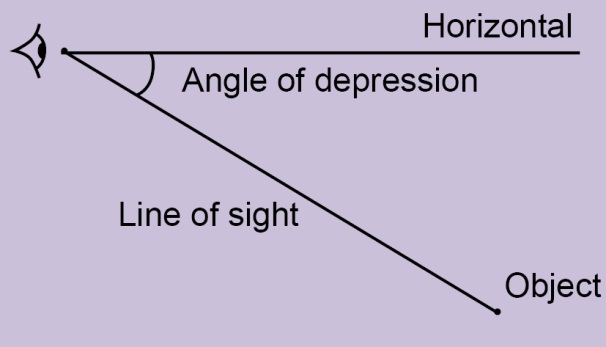 Angle of elevationWhen an observer looks at an object that is higher than ‘the eye of the observer’, the angle between the line of sight and the horizontal is called the angle of elevation.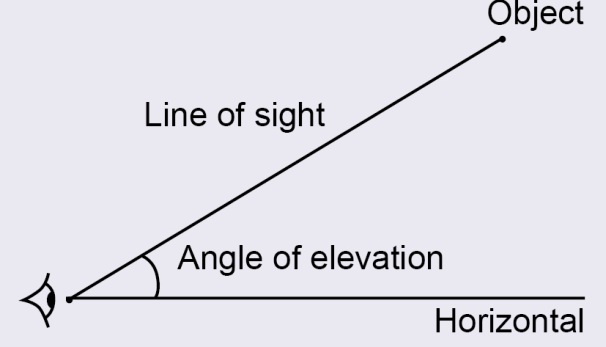 Cosine ratioIn any right-angled triangle,cos  = where 0o <  < 90o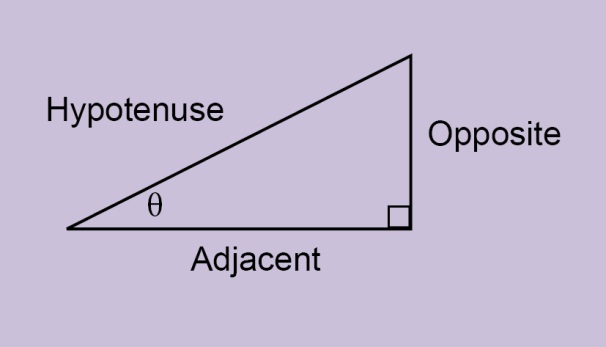 Pythagoras’ theoremThe square of the hypotenuse of a right-angled triangle equals the sum of the squares of the lengths of the other two sides. In symbols, c2 = a2 + b2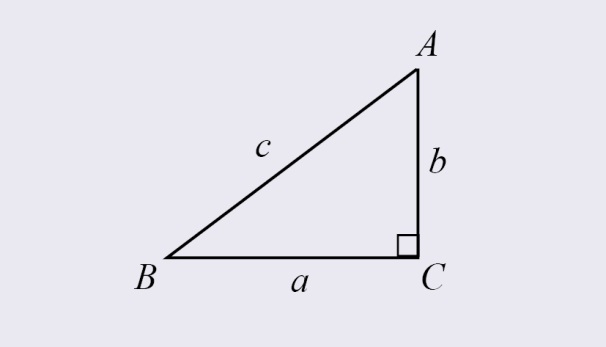 The converse: If c2 = a2 + b2 in a triangle ABC, then is a right angle.Sine ratioIn any right-angled triangle,sin  = , where	0o <  < 90oTangent ratioIn any right-angled triangle,tan  = , where	0° <  < 90°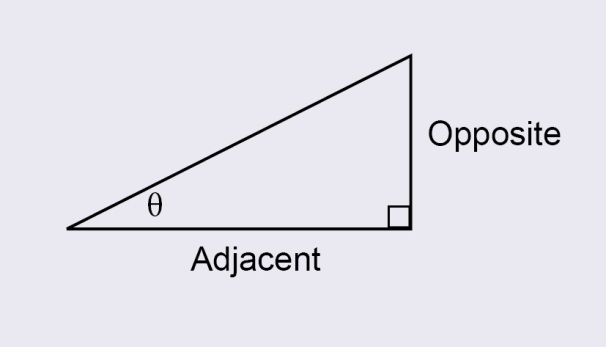 Graphs in practical situationsBreak-even pointThe break-even point is the point at which revenue begins to exceed the cost of production.Step graphA graph consisting of one or more non-overlapping horizontal line segments that follow a step-like pattern.Data collectionAssociationA general term used to describe the relationship between two (or more) variables. The term association is often used interchangeably with the term correlation. The latter tends to be used when referring to the strength of a linear relationship between two numerical variables.Bivariate data scatter plotA two-dimensional data plot using Cartesian co-ordinates to display the values of two variables in a bivariate data set.For example, the scatterplot below displays the CO2 emissions in tonnes per person (CO2) plotted against gross domestic product per person in $US (gdp) for a sample of 24 countries in 2004. In constructing this scatterplot, GDP has been used as the explanatory variable.CausalityA relationship between an explanatory and a response variable is said to be causal if the change in the explanatory variable actually causes a change in the response variable. Simply knowing that two variables are associated, no matter how strongly, is not sufficient evidence by itself to conclude that the two variables are causally related.Possible explanations for an observed association between an explanatory and a response variable include:the explanatory variable is actually causing a change in the response variablethere may be causation, but the change may also be caused by one or more uncontrolled variables whose effects cannot be disentangled from the effect of the response variable; this is known as confoundingthere is no causation, the association is explained by at least one other variable that is associated with both the explanatory and the response variable; this is known as a common responsethe response variable is actually causing a change in the explanatory variable.CensusA population is the complete set of individuals, objects, places etc. that we want information about.A census is an attempt to collect information about the whole population.Explanatory variableWhen investigating relationships in bivariate data, the explanatory variable is the variable used to explain or predict a difference in the response variable.For example, when investigating the relationship between the temperature of a loaf of bread and the time it has spent in a hot oven, temperature is the response variable and time is the explanatory variable.ExtrapolationIn the context of fitting a linear relationship between two variables, extrapolation occurs when the fitted model is used to make predictions using values of the explanatory variable that are outside the range of the original data. Extrapolation is a dangerous process as it can sometimes lead to quite erroneous predictions.PopulationA population is the complete set of individuals, objects, places etc. that we want information about.InterpolationIn the context of fitting a linear relationship between two variables, interpolation occurs when the fitted model is used to make predictions using values of the explanatory variable that lie within the range of the original data. See also extrapolation.SampleA sample is part of a population. It is a subset of the population, often randomly selected for the purpose of estimating the value of a characteristic of the population as a whole.Unit 4Probability and relative frequenciesArrayAn array is an ordered collection of objects or numbers.Law of large numbersThe basic justification for statistical sampling is that the distribution which is obtained from a random sample tends to resemble the distribution of the population from which it was drawn. The tendency increases as the size of the sample increases. This tendency of distributions of random samples to resemble the distribution of their parent population more closely as sample size increases is called the law of large numbers.Relative frequencyRelative frequency is given by the ratio, where f is the frequency of occurrence of a particular data value or group of data values in a data set and n is the number of data values in the data set.SampleSee Unit 3.Sample spaceA sample space is the set of all possible outcomes of a chance experiment. For example, the set of outcomes (also called sample points) from tossing two heads is { HH, HT, TH, TT }, where H represents a ‘head’ and T a ‘tail’.SimulationA simulation is an experiment which imitates the chance behavior of some phenomenon.Tree diagramA tree diagram is a diagram that can be used to enumerate the outcomes of a multi-step random experiment.The diagram below shows a tree diagram that has been used to enumerate all of the possible outcomes when a coin is tossed twice. This is an example of a two-step random experiment.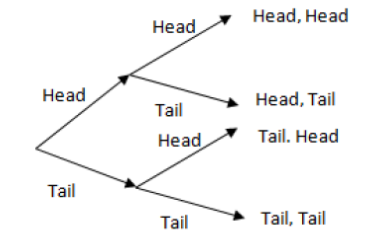 Loans and compound interestSimple interestSimple interest is the interest accumulated when the interest payment in each period is a fixed fraction of the principal. For example, if the principle P earns simple interest at the rate of r % per period, then after t periods the accumulated simple interest isInterest = Compound interestThe interest earned by investing a sum of money (the principal) is compound interest if each successive interest payment is added to the principal for the purpose of calculating the next interest payment.Recurrence relationA recurrence relation is an equation that recursively defines a sequence; that is, once one or more initial terms are given, each further term of the sequence is defined as a function of the preceding terms.Type of assessmentWeightingResponseStudents respond using their knowledge of mathematical facts, terminology and procedures, and problem-solving and reasoning skills. Responses can be in written or oral form.Evidence can include: tests, assignments, quizzes and observation checklists.40%Practical applications (included in both Unit 3 and Unit 4)Students are required to practically apply mathematics understandings and skills using the mathematical thinking process to develop solutions or arrive at conclusions, to real-world tasks.Evidence should include data and information sources, mathematical strategies/calculations and a written solution or conclusion.Evidence forms can include: written work, observation checklists, spreadsheets, pictures, diagrams, tables or graphs, media, photographs, video and/or models created by the student.Statistical investigation processStudents apply the statistical investigation process to solve real-world problems in Unit 3 and with a focus on probability for Unit 4.Evidence should include data collection, information sources, statistical/probability analysis and a written conclusion.Evidence forms can include: written work, spreadsheets, tables and graphs.Note: Tasks can be of short or long duration.While these assessment tasks may require scaffolding, eventually responsibility is given to the student to select and use appropriate mathematics/statistics.45%Externally set taskA written task or item or set of items of 50 minutes duration developed by the School Curriculum and Standards Authority and administered by the school.15%Time50 minutesFormatWrittenFormatConducted under invigilated conditionsFormatTypically between four and eight questionsFormatQuestions may require students to refer to source materialContentThe Authority informs schools during Term 3 of the previous year of the Unit 3 syllabus content on which the task will be basedGradeInterpretationAExcellent achievementBHigh achievementCSatisfactory achievementDLimited achievementEVery low achievementAInterpret the tasks and choose the mathsIdentifies relevant information from multiple sources or within concentrated sources.Chooses the appropriate mathematical and statistical investigation techniques to solve a range of problems in unstructured situations.AApply mathematical knowledge to obtain a solutionIncorporates information from multiple sources and demonstrates a systematic approach to accurately solve multi-step problems, including those from unfamiliar situations.Uses appropriate data collection techniques, and recognises and adjusts for sources of bias or inconsistencies in data.Modifies calculated results or conclusions when conditions are changed.Verifies the reasonableness of solutions and makes adjustments when necessary.AInterpret and communicateUses accurate mathematical and statistical language and expressions to communicate methods and solutions to multi-step problems.Accesses a comprehensive range of mathematical and statistical concepts to validate conclusions which are related to the original question or context.BInterpret the tasks and choose the mathsIdentifies and links more than one piece of information.Chooses the appropriate mathematical and statistical investigation techniques to solve problems in mostly familiar and sometimes unstructured situations.BApply mathematical knowledge to obtain a solutionApplies information and calculates mostly accurate solutions for multi-step problems.Applies appropriate graphing techniques and determines appropriate scales based on the data.Uses appropriate data collection techniques and recognises sources of bias or inconsistencies in data.Incorporates some changed conditions when solving problems in familiar situations.Checks calculated results and makes adjustments where necessary.BInterpret and communicateAccesses a range of mathematical and statistical concepts to communicate solutions and justify conclusions which relate to the original question or context, including for some non-routine problems.CInterpret the tasks and choose the mathsIdentifies relevant information and chooses the appropriate mathematics, or statistical concepts to solve a problem in straightforward or familiar situations.Plans the solution of real problems in Practical applications and Statistical investigations when an overview of the mathematical thinking process has been provided.CApply mathematical knowledge to obtain a solutionApplies information and calculates mostly accurate solutions for problems in familiar situations involving one or more steps.Applies appropriate graphing and data collection techniques.Rounds to an appropriate level for everyday contexts.Seldom checks results in the light of the original problem.CInterpret and communicateShows working, including intermediate steps and/or expressions entered into a calculator or spreadsheet.Provides short statements based on straightforward observations which are related to the original question or context.DInterpret the tasks and choose the mathsIdentifies some relevant information and sometimes chooses the appropriate mathematics, or statistical concepts to solve a problem in straightforward or familiar situations.DApply mathematical knowledge to obtain a solutionApplies information and calculates some accurate solutions for routine and practised problems with one or more steps.Uses appropriate graphing techniques with support.Rarely, checks results.DInterpret and communicateShows limited working, including some intermediate steps and/or expressions entered into a calculator or spreadsheet.Provides short statements which may not be related to the original question or context.EDoes not meet the requirements of a D grade and/or has completed insufficient assessment tasks to be assigned a higher grade.